МУНИЦИПАЛЬНОЕ БЮДЖЕТНОЕ ОБЩЕОБРАЗОВАТЕЛЬНОЕ УЧРЕЖДЕНИЕ «СРЕДНЯЯ ОБЩЕОБРАЗОВАТЕЛЬНАЯ ШКОЛА с.МАЙСКОЕ»ПРИГОРОДНОГО МУНИЦИПАЛЬНОГО РАЙОН РЕСПУБЛИКИ СЕВЕРНАЯ ОСЕТИЯ-АЛАНИЯПРИКАЗ01.09.2023                                                                                              № 61       О назначении наставников и формировании наставнических пар        В соответствии  с «дорожной картой» реализации целевой модели наставничества в МБОУ «СОШ с.Майское»  на 2023 – 2024 учебный год, утвержденной приказом директора от «31» августа 2023г., ПРИКАЗЫВАЮ:Назначить наставниками: Джандыгову Розу Мавлотхановну, учителя математики, Евлоеву Тамару Усмановну, учителя русского языка и литературы, Гайсанову Розу Руслановну, учителя начальных классов.Сформировать следующие наставнические пары:2.1.Джандыгова Роза Мавлотхановна- Амирханова Лейла Хажиевна (математика)2.2.Евлоева Тамара Усмановна- Аушева Зарета Гирихановна (русский язык и литература)2.3.Гайсанова Роза Руслановна-Гайсанова Раяна Беслановна (начальные классы)Куратору наставнических пар Целоевой Райсе Ахметовне: Поддерживать наставнические пары в разработке собственных дорожных карт, коррекции и отслеживании результатов.Отслеживать реализацию плана дорожной карты.Отчитываться координатору о реализации цикла наставнической работы.Контроль за исполнением приказа оставляю за собой.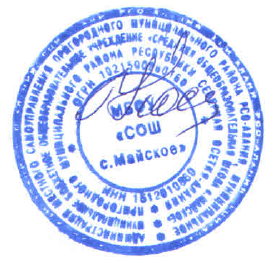 Директор МБОУ «СОШ с.Майское»                                Костоева Э.М.